     В старшей группе компенсирующей направленности с детьми ТНР каждый из 5 дней каникул был тематическим, то есть посвящён определенной теме.    Каждый день мы старались заинтересовать детей различными играми, проводили разнообразные дидактические и подвижные игры, планировали игры – драматизации, чтобы дети набирались сил, здоровья, самый лучший отдых – это активный отдых!Беседа  « Рассматривание зимних пейзажей». «Что происходит зимой», «Составление загадок о зиме»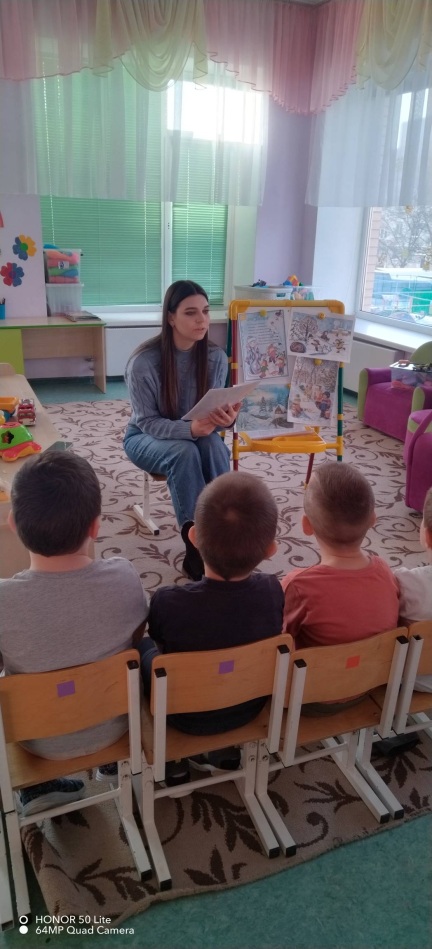 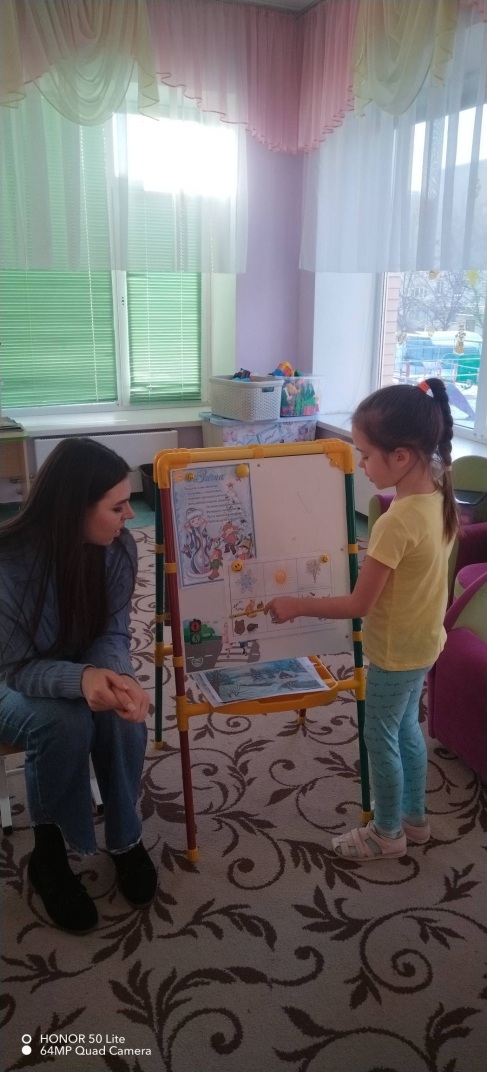                              «Зимние забавы и игры»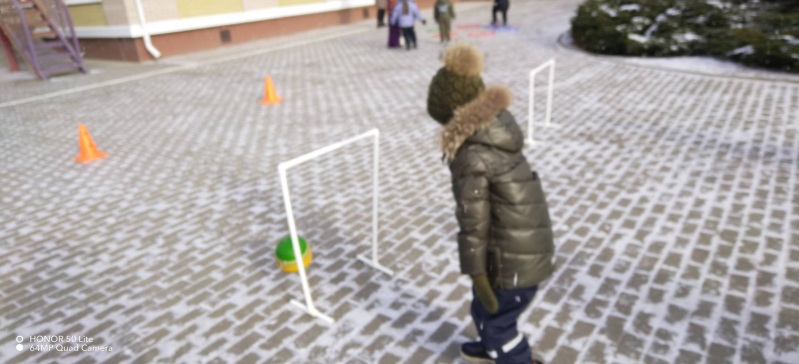 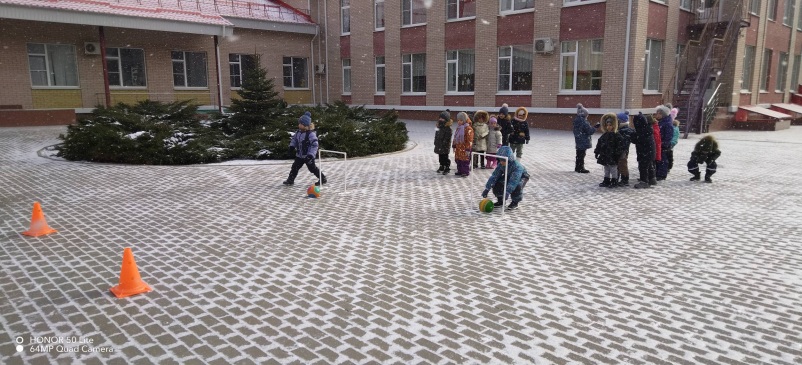 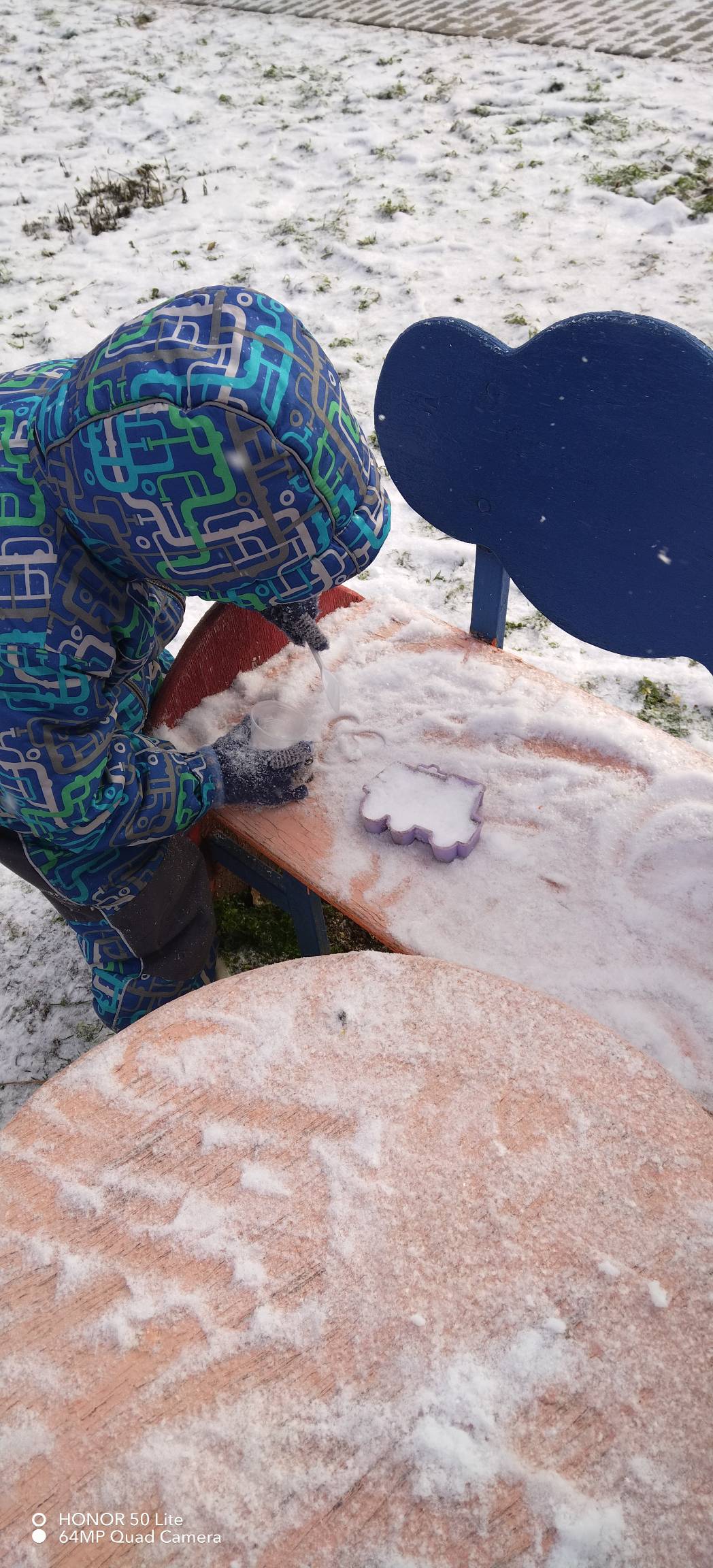 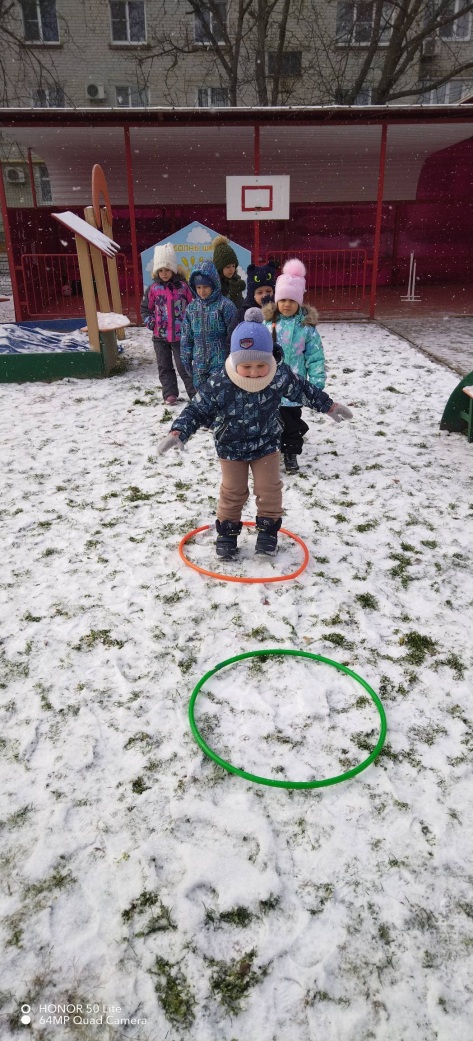                     Показ презентации на тему: « Зимние месяца.»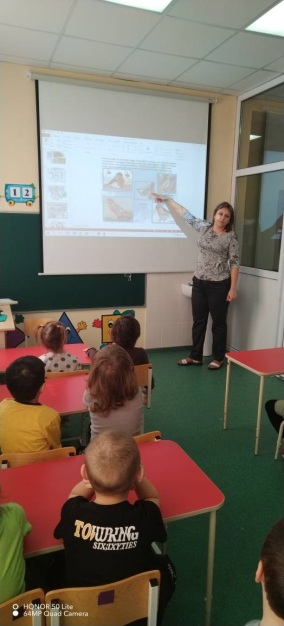 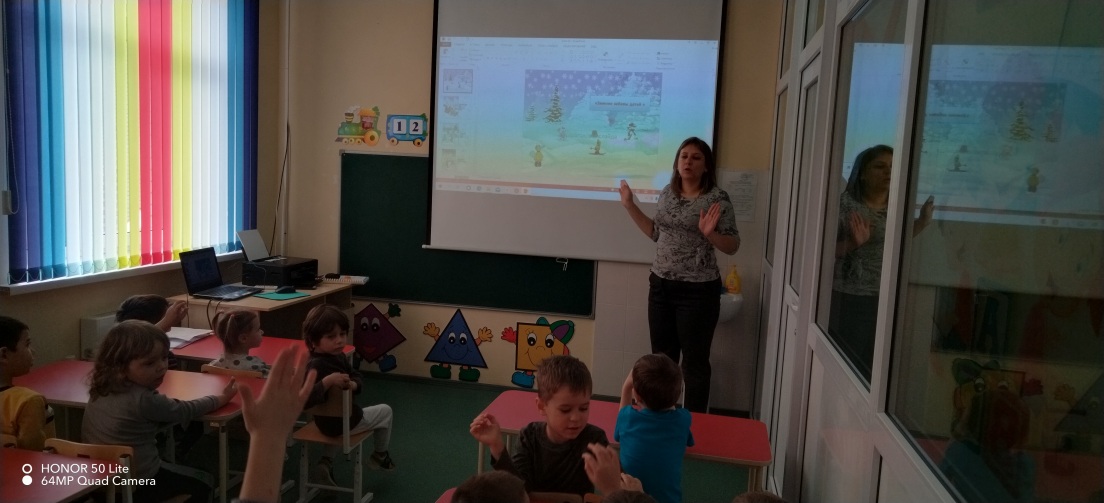                     Оформления выставки: «Зимние фантазии.»  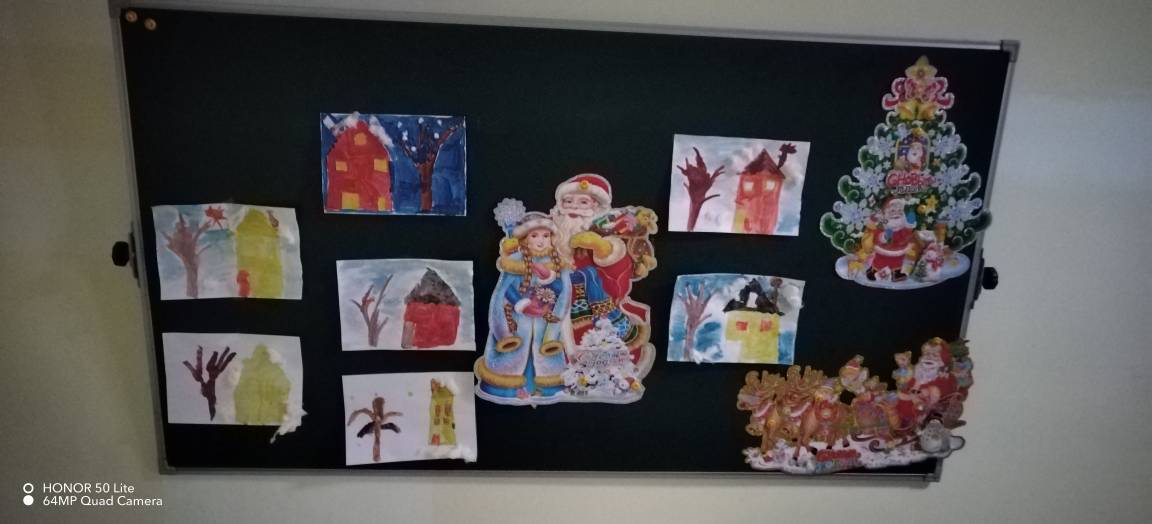                                                  Д/и «Найди пару»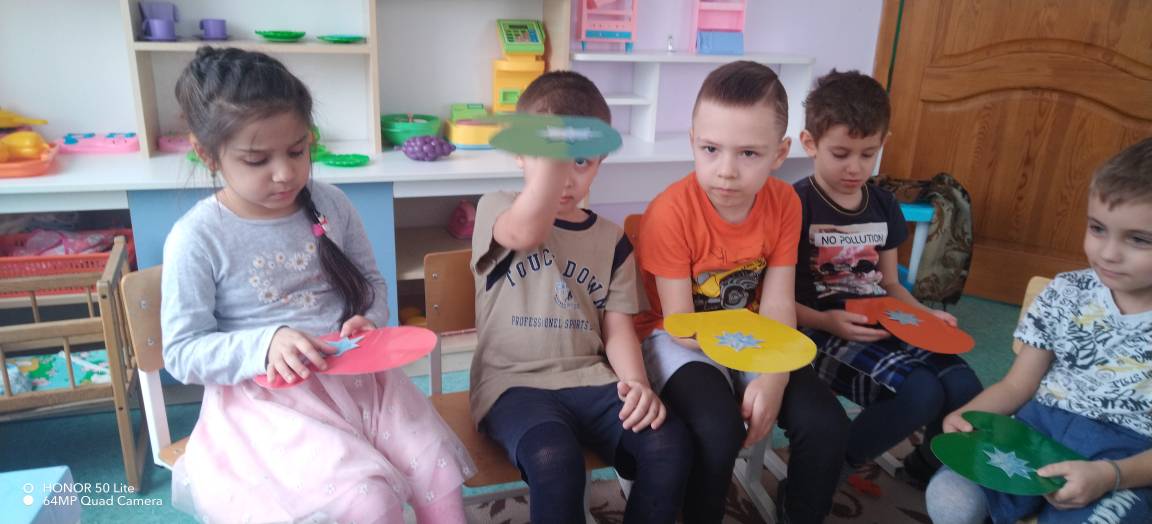 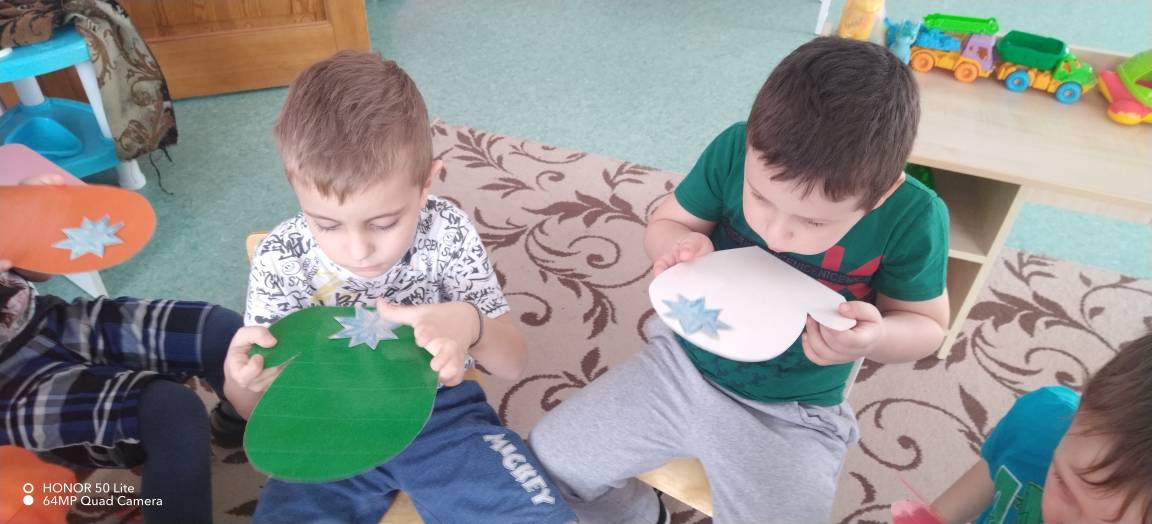                          Исследовательская деятельность.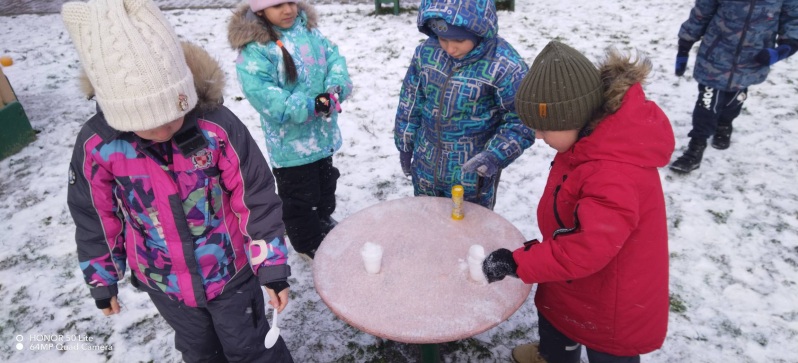 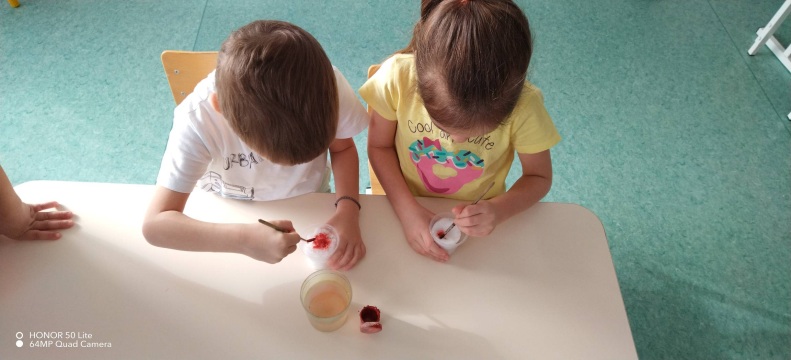 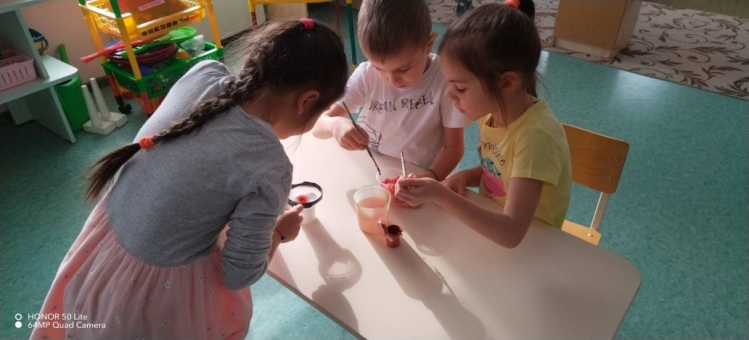 